Program and Budget CommitteeTwenty-Fourth SessionGeneva, September 14 to 18, 2015WIPO INDEPENDENT ADVISORY OVERSIGHT COMMITTEE (IAOC) 
MEMBERSHIP ROTATIONDocument prepared by the SecretariatAt its September 2010 and 2011 sessions respectively, the WIPO General Assembly approved the rotation and selection process mechanisms for the WIPO Independent Advisory Oversight Committee (IAOC) (formerly known as the WIPO Audit Committee) as contained in documents WO/GA/39/13 (Report of the Working Group on Audit Committee Related Matters) and WO/GA/41/10 Rev. (Proposed Revisions to the WIPO Internal Oversight Charter, the Terms of Reference Governing External Audit and the Terms of Reference of the WIPO Independent Advisory Oversight Committee). With respect to rotation, document WO/GA/41/10 Rev. states that: 	“4.	The rotation mechanism for the Independent Advisory Oversight Committee members will be as follows:“(i)	No member of the Independent Advisory Oversight Committee shall serve for more than six years in aggregate;“(ii)	Four members of the new Independent Advisory Oversight Committee, starting in February 2011, would serve a term of three years, renewable once and for a final term;“(iii)	Three members of the new Independent Advisory Oversight Committee would serve a term of three years, non-renewable;“(iv)	The term of the new members would be determined by drawing of lots at the first meeting of the Independent Advisory Oversight Committee in 2011;“(v)	After the first three-year period, all members of the Independent Advisory Oversight Committee would be nominated for a term of three years, renewable once, except as provided under paragraph 4(iii) above;“(vi)	Each member of the Independent Advisory Oversight Committee would be replaced by a candidate from the same geographical region that he or she belongs to.  If the departing member belongs to a Group that already has another representative, he/she will be replaced by a member originating from the Group(s) not represented in the Committee.  However, in case there is no candidate who meets the criteria established by the Selection Panel in accordance with the General Assembly decision (recorded in paragraph 30, of document WO/GA/39/14) as contained in paragraphs 14, 15, 21, 22 and 26 of document WO/GA/39/13, available from any region, the position would be filled in by the highest ranking candidate in the Independent Advisory Oversight Committee’s assessment irrespective of his or her regional representation;“(vii)	The selection process used for selection of new Committee members effective January 2011 as described in paragraph 28 of document WO/GA/39/13 will also be applied in the case of selection of new members of the Independent Advisory Oversight Committee, except as provided for in paragraph 4(viii) below;“(viii)	A roster/pool of experts identified during the selection process may be used in case of resignation or demise of a member of the Independent Advisory Oversight Committee while serving his or her term.”In accordance with document WO/GA/41/10 Rev., Annex, page 11, paragraph 4(ii), the mandate of the following four IAOC members (which has continued since February 2011) will expire on January 31, 2017. Ms. Mary Ncube (Chair), (African Group)Mr. Fernando Nikitin (GRULAC)Mr. Anol Chatterji (Asia and the Pacific)Mr. Nikolay Lozinskiy (Central Asian, Caucasus and Eastern European Countries (CACEC))
To ensure timely selection and approval by the Program and Budget Committee (PBC) of four new IAOC members whose mandate will begin on February 1, 2017, it is proposed that the PBC set up a Selection Panel by requesting the Director General to invite nomination of one individual from each Regional Group to constitute the seven-member Selection Panel.  The Secretariat would subsequently launch a selection process, as of 2016, in accordance with the provisions contained in document WO/GA/39/13 and the terms of reference of the IAOC, with a view to the Selection Panel submitting its recommendations at the PBC September 2016 session.  The following decision paragraph is proposed.6.	The Program and Budget Committee (PBC):
(i)	set up an IAOC Selection Panel comprising seven representatives of Member States, in line with paragraphs 18 and 19 of document WO/GA/39/13;  and,(ii)	took note that the Secretariat would subsequently launch an IAOC selection process, as of 2016, in accordance with the provisions contained in document WO/GA/39/13 and the IAOC terms of reference, with a view to the Selection Panel submitting its recommendations at the PBC September 2016 session.[End of document]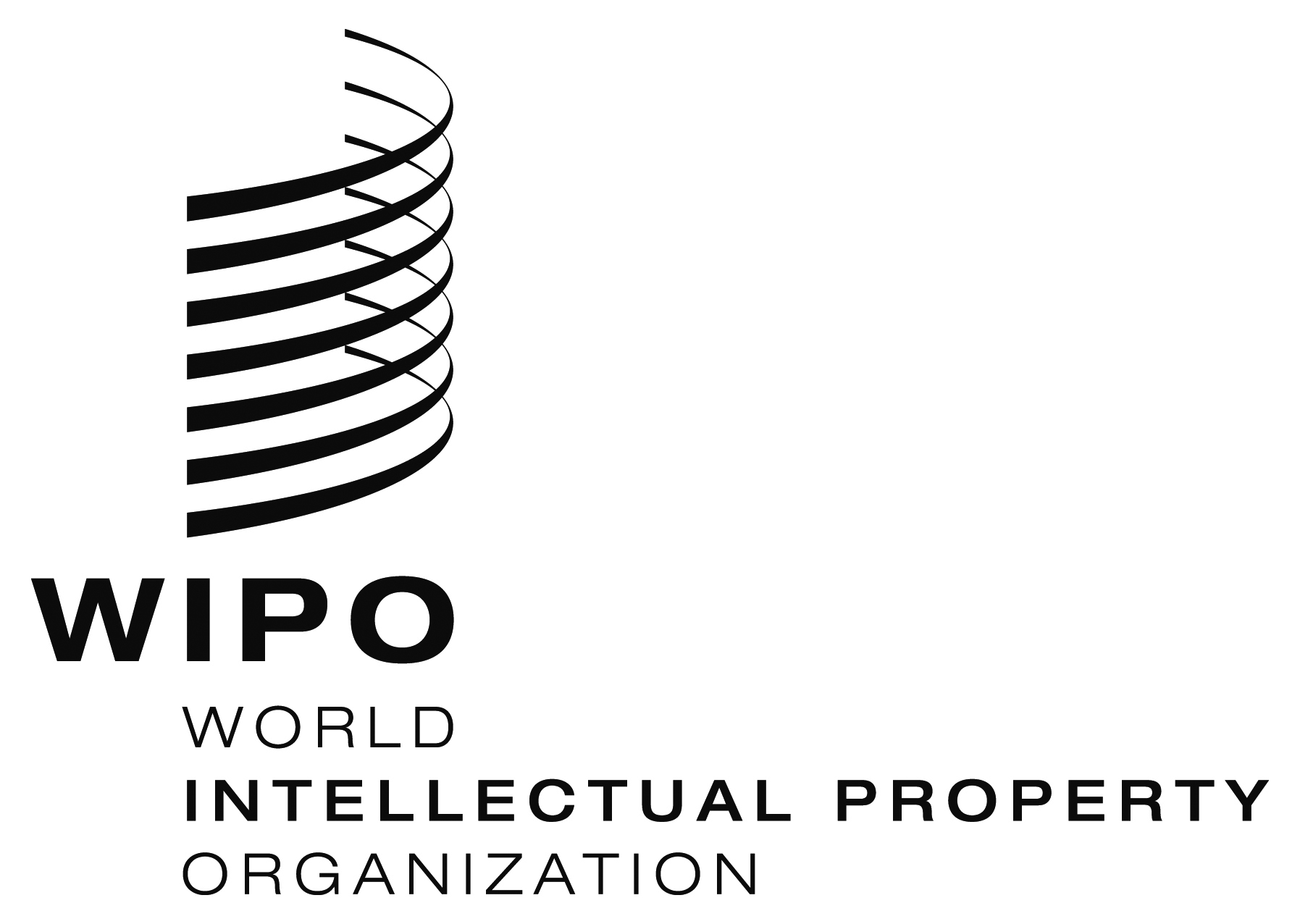 Ewo/pbc/24/3    wo/pbc/24/3    wo/pbc/24/3    ORIGINAL:  ENGLISHORIGINAL:  ENGLISHORIGINAL:  ENGLISHDATE:  JUly 14, 2015DATE:  JUly 14, 2015DATE:  JUly 14, 2015